TÀI LIỆU HƯỚNG DẪN SỬ DỤNGCài đặt  Ký Số ToKen (Ban cơ yếu) Trên Phần mền QLVB V5Cài Đặt bộ cài ký sốBước 1: Người dùng vào trình duyệt web. Nhập đường link: http://vnptnamdinh.vn/ Sau đó vào menu Hướng dẫn Ioffice. Chọn Bộ cài ký số VNPT Ioffice v5.0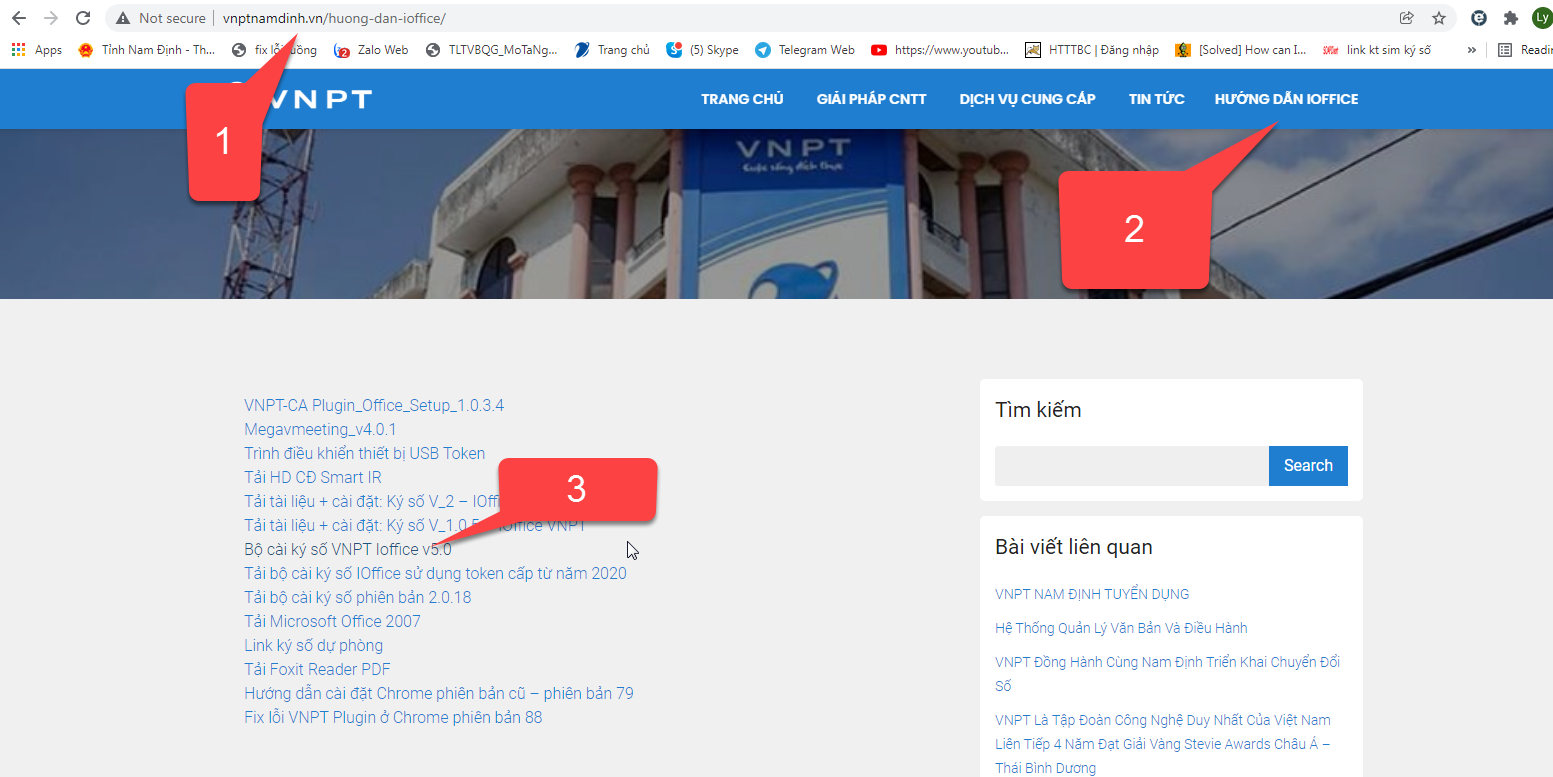 Bước 2: Giải nén bộ cài vừa tải.Bước 3: Cài Driver-eToken. Tùy thuộc Win 64 hay Win 32 (Nhấp phải chuột vào My computer -> Properties để xem).Click đúp chuột vào bộ cài Driver _toKen -> Nhấp next -> next -> finish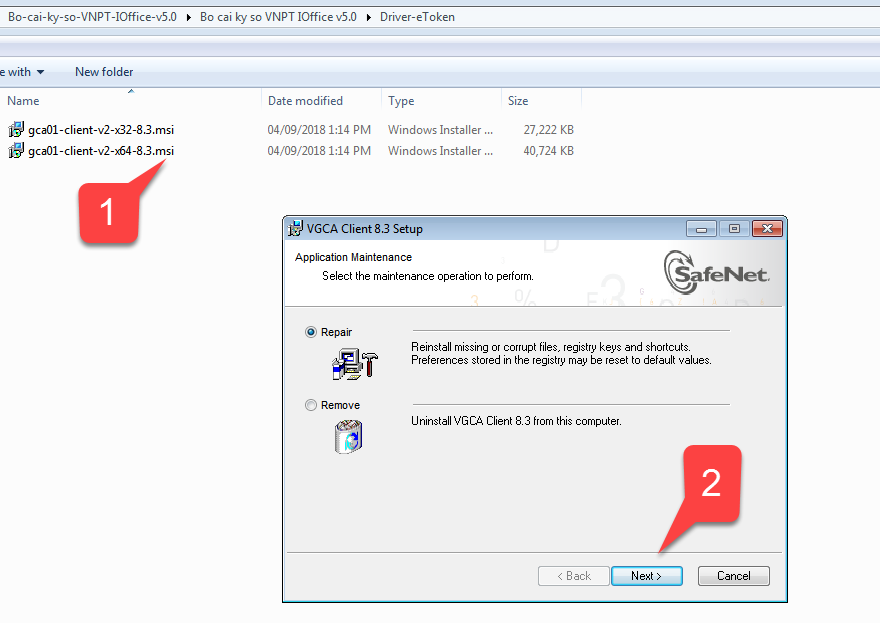 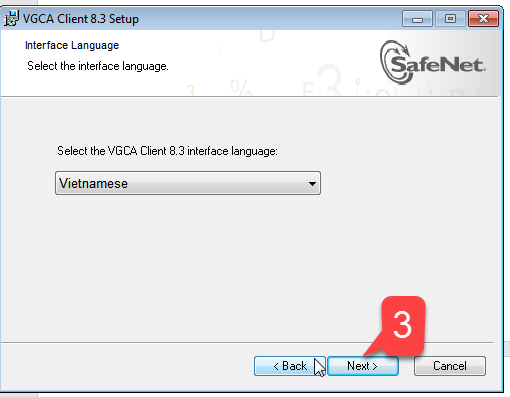 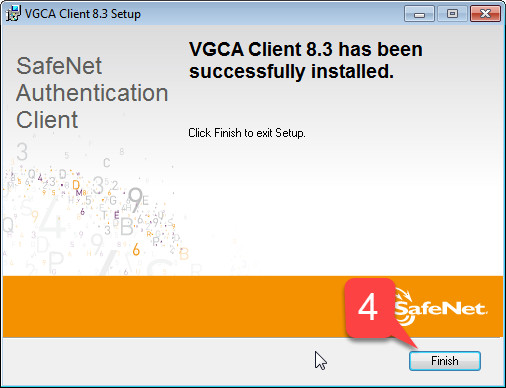 Bước 4: Cài VNPT-CA Plugin_Office_Setup_1.0.3.4.exeClick đúp chuột vào VNPT-CA Plugin_Office_Setup_1.0.3.4.exe -> Chọn Đồng Ý -> Chọn Tiếp tục -> Chọn tôi đã đọc và chấp nhận các điều khoản trên -> Chọn Tiếp tục -> Chọn buộc đóng -> Kết thúc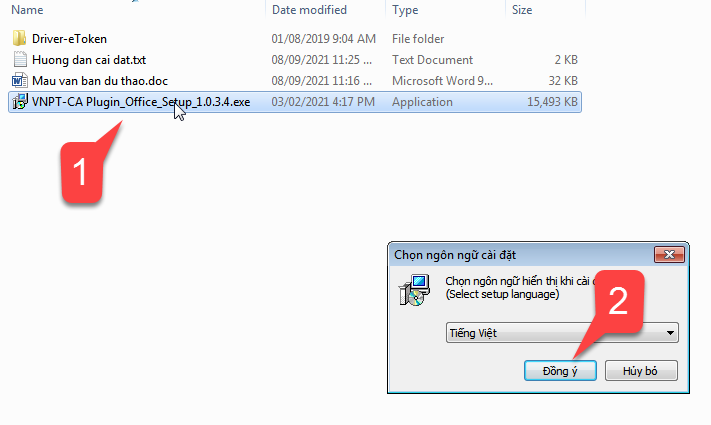 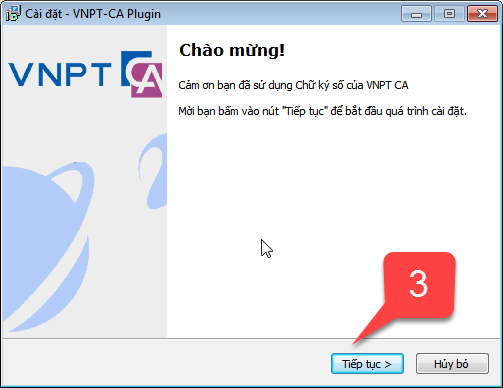 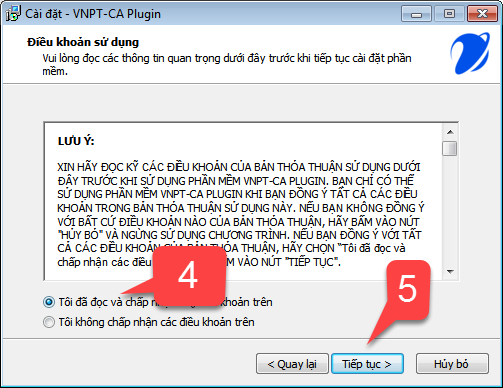 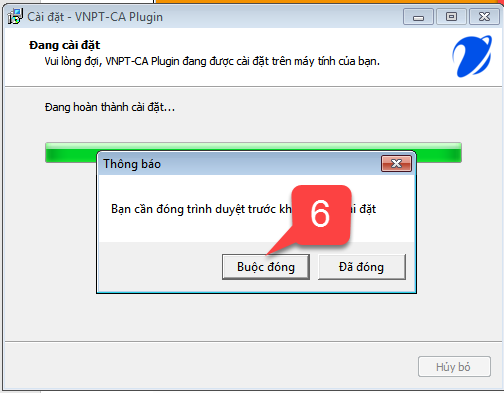 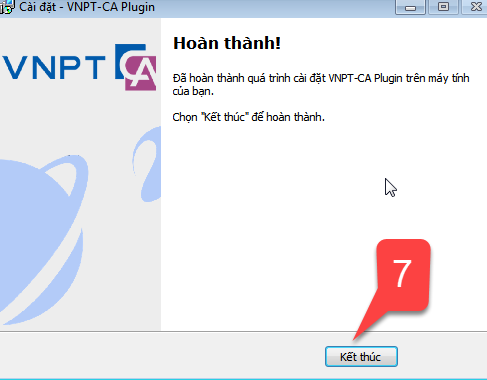 Hướng dẫn đính ảnh chữ ký/ Con dấuBước 1: Người dùng vào trình duyệt web. Nhập đường link: https://vpdtnd.vnptioffice.vn/qlvbdh_ndh/main?lang=vi.  Sau đó đăng nhập vào hệ thống. Vào menu thông tin cá nhân. Tại mục ảnh chữ ký. Chọn Gửi file đính kèm. -> Chọn cập nhật.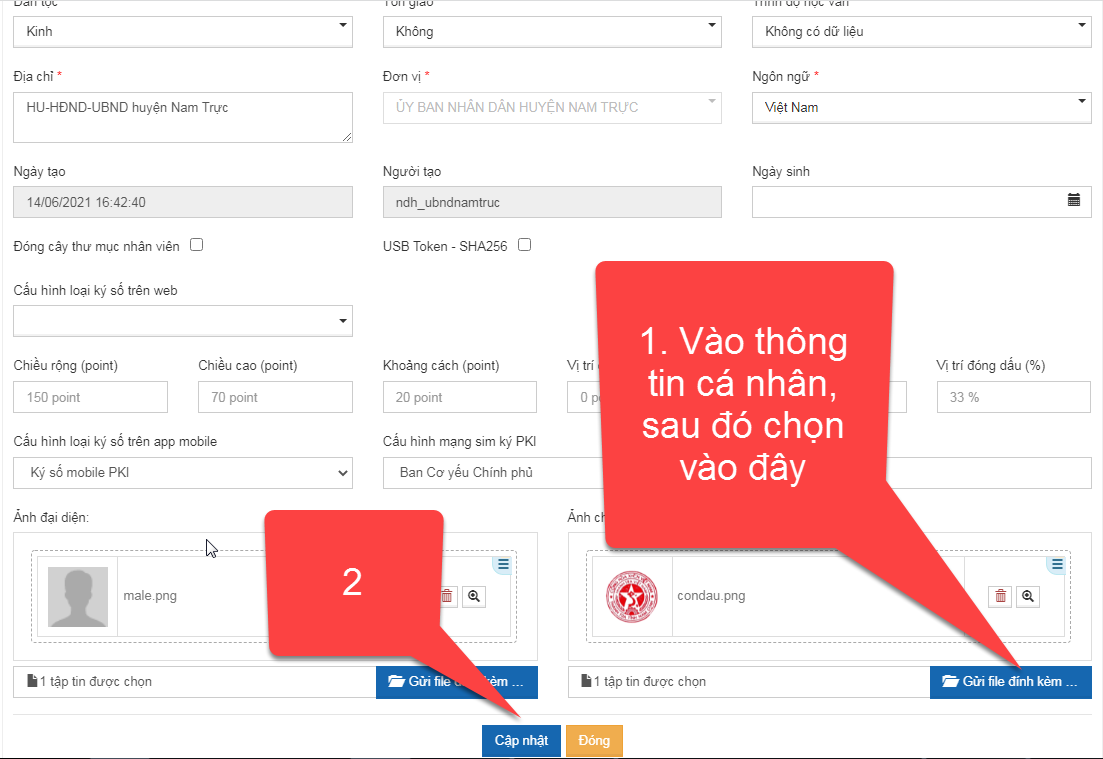 Một số cách fix trình duyệtNếu hệ thống báo chưa mở plugin ký số thì cần fix như sau:       + Nếu trình duyệt Chrome:               Chrome://flags/#allow-insecure-localhost              Chrome://flags/#temporary-unexpire-flags-m87       + Nếu trình duyệt Cốc Cốc:               Coccoc://flags/#allow-insecure-localhost                    => Chọn Enable trong mục: Allow invalid certificates for resources loaded from localhost.                   => Nhấn nút Relaunch để khởi động lai trình duyệt